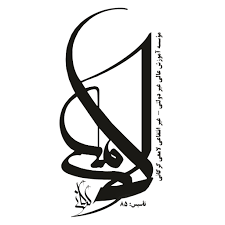                                        «بسمه تعالی»فرمت پروپوزال دانشجویان معماری1.اطلاعات مربوط به پايان‌نامه:الف. عنوان پروژهی طراحی به فارسی: انگلیسی:ب. واژگان کلیدی (4 تا 6 واژه) (به فارسی و انگلیسی)  2. بیان مسالهی طراحی (تشریح مساله و معرفي پروژهی طراحی، دلایل انتخاب موضوع، معرفی چالشهای اصلی پیش روی پروژه، ارتباط رویکرد با موضوع طراحی و دلایل انتخاب آن)3. ضرورت انجام پروژه:4. مبانی نظری و ملاحظات اصلی در طراحی (شرح رویکردها و واژگان تخصصی و کلیدی مرتبط با موضوع )5. معرفی ابعاد و ظرفیت های اصلی پروژه:6. معرفی منابع اصلی استخراج استانداردها و ضوابط بالادستی:7. معرفی زمینهی شکلگیری اثر:الف. زمینههای غیر کالبدی مانند زمینههای تاریخی، فرهنگی و اجتماعی ب. زمینهی کالبدی شامل معرفی کامل سایت با بیان دلایل انتخاب آن8. معرفی فرآیند طراحی:الف. برنامهریزی و مطالعات (معرفی مختصر روش و ابزار گردآوری اطلاعات) ب. طراحی (معرفی مختصر متدولوژی طراحی)9. معرفی جنبهی نوآورانهی طرح:10. اهداف طرح (شامل اهداف علمي، كاربردي یا اهداف کلی و اهداف جزیی)11. سوابق مربوط به موضوع طراحی (بيان مختصر سابقهی تحقيقات و پروژههای طراحی انجام شدهی مرتبط یا مشابه با موضوع در داخل و خارج از كشور)12. معرفی بهره‌وران از طرح (اعم از مؤسسات آموزشي و اجرايي و گروههای تخصصی یا عمومی)13. جدول زمانبندي مراحل انجام دادن تحقيق از زمان تصويب تا دفاع نهايي14:فهرست منابع و ماخذ (فارسی وغیرفارسی)مورداستفاده در پایان نامه به شرح زیر:کتاب:نام خانوادگی.نام.سال نشر.عنوان کتاب.مترجم.محل انتشار.جلدمقاله:نام خانوادگی.نام.سال.عنوان مقاله.عنوان نشریه.دوره.شماره.صفحه مشخصات دانشجومشخصات دانشجومشخصات دانشجومشخصات دانشجومشخصات دانشجومشخصات دانشجونام و نام خانوادگی:  نام و نام خانوادگی:  نام و نام خانوادگی:  شماره دانشجویی:                             شماره دانشجویی:                             شماره دانشجویی:                             مؤسسه:مؤسسه:مؤسسه:گروه آموزشی:گروه آموزشی:گروه آموزشی:رشته/ گرایش تحصیلی:رشته/ گرایش تحصیلی:رشته/ گرایش تحصیلی:تلفن ثابت:تلفن همراه:تلفن ثابت:تلفن همراه:تلفن ثابت:تلفن همراه:عنوان پایاننامهعنوان پایاننامهعنوان پایاننامهعنوان پایاننامهعنوان پایاننامهعنوان پایاننامهعنوان پایاننامهفارسی:English:فارسی:English:فارسی:English:فارسی:English:فارسی:English:فارسی:English:استاد/ اساتید راهنما و مشاوراستاد/ اساتید راهنما و مشاوراستاد/ اساتید راهنما و مشاوراستاد/ اساتید راهنما و مشاوراستاد/ اساتید راهنما و مشاوراستاد/ اساتید راهنما و مشاوراستاد/ اساتید راهنما و مشاورنام و نام خانوادگیمرتبه علمیمرتبه علمیمدرک تخصصیامضااستاد راهنمااستاد راهنمااستاد مشاوراستاد مشاور1: مؤسسه آموزش عالی غیردولتی غیرانتفاعی لامعی گرگانی1: مؤسسه آموزش عالی غیردولتی غیرانتفاعی لامعی گرگانی1: مؤسسه آموزش عالی غیردولتی غیرانتفاعی لامعی گرگانی1: مؤسسه آموزش عالی غیردولتی غیرانتفاعی لامعی گرگانی1: مؤسسه آموزش عالی غیردولتی غیرانتفاعی لامعی گرگانی1: مؤسسه آموزش عالی غیردولتی غیرانتفاعی لامعی گرگانی1: مؤسسه آموزش عالی غیردولتی غیرانتفاعی لامعی گرگانی2: 2: 2: 2: 2: 2: 2: تاریخ تحویل به گروه برای بررسی:                                 تاریخ تصویب شورای گروه:                                 تایید مدیر گروه:تاریخ تحویل به گروه برای بررسی:                                 تاریخ تصویب شورای گروه:                                 تایید مدیر گروه:تاریخ تحویل به گروه برای بررسی:                                 تاریخ تصویب شورای گروه:                                 تایید مدیر گروه:تاریخ تحویل به گروه برای بررسی:                                 تاریخ تصویب شورای گروه:                                 تایید مدیر گروه:تاریخ تحویل به گروه برای بررسی:                                 تاریخ تصویب شورای گروه:                                 تایید مدیر گروه:تاریخ تحویل به گروه برای بررسی:                                 تاریخ تصویب شورای گروه:                                 تایید مدیر گروه:تاریخ تحویل به گروه برای بررسی:                                 تاریخ تصویب شورای گروه:                                 تایید مدیر گروه:از تاريختا تاريخگردآوری اطلاعاتتجزیه و تحلیل، تکمیل مبانی نظری و چارچوبتهیه برنامه فیزیکیطراحینتيجه گيري و نگارش پايان نامهتاريخ دفاع نهاييطول مدت اجراي پروژه